INDICAÇÃO Nº 015/2023                                                                                                                       O Vereador que o presente assina, no uso de sua função administrativa auxiliar, consoante lhe faculta o artigo 178 do Regimento Interno desta Câmara Municipal (Resolução N. 04, de 12 de setembro de 2018); vem requerer, em caráter de urgência, do Executivo Municipal, através das secretarias responsáveis, que seja realizada a fiscalização, limpeza e consequente procedimento administrativo para apurar as irregularidades quanto ao imóvel situado à rua José de Melo Almeida, esquina com CAPS, bairro Bonfim. JUSTIFICATIVAA presente indicação tem por finalidade atender diversos pedidos que recebemos em nosso gabinete parlamentar, dos moradores que residem próximo ao lote localizado à Rua José de Melo Almeida, esquina com CAPS, no bairro Bonfim.Fora relatado, pelos próprios moradores do bairro, que o lote permanece com entulhos, lixo, mato alto entre outros descuidos básicos (conforme imagens abaixo) acarretando desconforto e ocasionando perigo, devido ao aparecimento de animais peçonhentos, pragas, insetos e outros incômodos que prejudicam a qualidade de vida no bairro.Ademais, a função social da propriedade está em evidente desconformidade com o que preconiza nossa legislação municipal, sendo que os moradores já relataram que encaminharam diversos pedidos as secretarias competentes e há anos a situação permanece da mesma forma.Carmo do Cajuru, 10 de fevereiro de 2023.RAFAEL ALVES CONRADOVereador 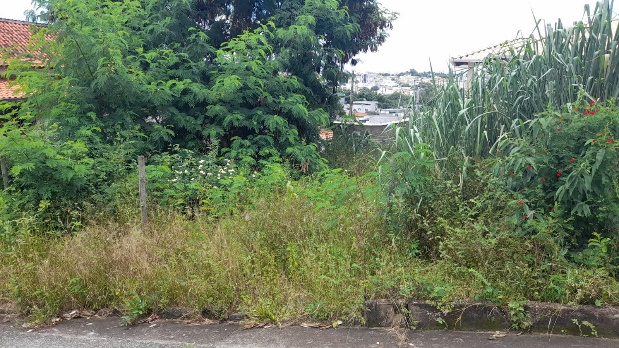 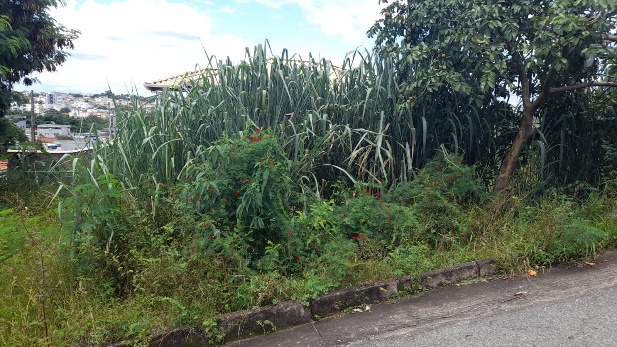 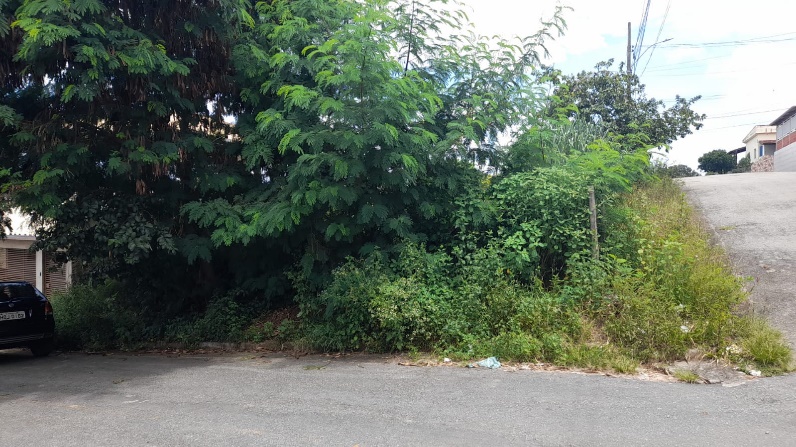 